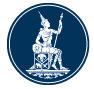 คู่มือการจัดทำชุดข้อมูลธุรกิจเงินอิเล็กทรอนิกส์รับอนุญาต(EMB DATA SET MANUAL)Document information		Revision historyTable of Contents	1.	Document Overview	42.	Data Set Reporting Guideline	51.	แนวทางการตั้งชื่อ Data Set ตามมาตรฐาน ธปท.	52.	แนวทางการจัดทำชุดข้อมูล	53. Data Set Details	61. Data Set: FX e-Money Transaction	62. Data Set: FCD Accounts	143. Data Set: Profile and Outstanding	17Document OverviewThis document provides information on the Data Set(s) to be submitted to the Bank of Thailand (BOT). The Data Set(s) will be electronically submitted to BOT via DMS Data Acquisition (Extranet/Internet).Description:Schema Validation: Check the XML file content against XML schema to verify whether it is conform to the defined structure.  The Schema Validation rules are as follows: XML Syntax, XML Structure, Data Type, Value List and Data Format. The Data Element and Data Type are specified in the Data Set Document while the Data Format is defined in the Data Set Manual i.e. Date Format. The Value Lists of each Data Element are referred to in the Data Set Document by using classification name and view name while the complete list of classification and view are shown in the Classification Document.      File Validation: Validate by using Excel validation rules or an application developed on BOT excel template. In the case where the file is in other formats such as text file, the file validation will be done by BOT internal system. The File Validation rules are as follows: Data Element, Data Type, Value List and Data Format. The Data Element, Data Type, Value List and Data Format for the file are specified in the same pattern as XML Data Set, in the Data Set Document, Data Set Manual and Classification Document.Data Set Validation: Validate the data set content by BOT internal system after schema validation or file validation is completed. (Specific validation rule will explain in each data set.)Cross Validation: Check data consistency between data sets. (Specific validation rule will explain in each data set.)Data Set Reporting Guidelineแนวทางการตั้งชื่อ Data Set ตามมาตรฐาน ธปท. รูปแบบ  FXXXNNN_YYYYMMDD_ZZZ.csvF                     ความถี่ในการส่งชุดข้อมูลXXX		Subject AreaNNN		รหัสประจำตัวผู้ส่งข้อมูล เช่น 999YYYY		ปีของข้อมูลให้ใช้ปี ค.ศ. 4 หลัก เช่น 2019 เป็นต้นMM		เดือนของข้อมูล มีค่าระหว่าง 01-12DD		วันที่ของข้อมูล มีค่าระหว่าง 01-31ZZZ		ชื่อย่อชุดข้อมูล.csv 		นามสกุลชุดข้อมูลเช่น ต้องการส่งข้อมูลงวด เดือนมกราคม ปี 2564 ให้ตั้งชื่อ File ดังนี้  MXXX999_20210131_ZZZ.csvแนวทางการจัดทำชุดข้อมูล ให้จัดทำข้อมูลโดยยึดตามนิยามในเอกสาร  EMB Data Set Document, EMB Data Set Manual และ EMB Classification จัดทำชุดข้อมูลบน CSV File ตามรูปแบบที่กำหนดส่งข้อมูลเป็น CSV File มายัง ธปท. ผ่านช่องทางการรับส่งข้อมูลระบบ DMS Data Acquisition (DA)3. Data Set Details1. Data Set: FX e-Money Transactionคำอธิบาย	FX e-Money Transaction เป็นข้อมูลการให้บริการเงินอิเล็กทรอนิกส์กับลูกค้าของผู้ประกอบธุรกิจเงินอิเล็กทรอนิกส์รับอนุญาต ให้รายงานข้อมูลการซื้อ ขาย แลกเปลี่ยน 
การโอน การแลกคืนมูลค่า หรือการดำเนินการอื่นใดที่เกี่ยวข้องกับการประกอบธุรกิจเงินอิเล็กทรอนิกส์รับอนุญาตสถาบันการเงินที่ต้องรายงาน	ผู้ประกอบธุรกิจเงินอิเล็กทรอนิกส์รับอนุญาต ซึ่งได้รับอนุญาตตามความในข้อ 7 แห่งกฎกระทรวงฉบับที่ 13 (พ.ศ. ๒๔๙๗) ออกตามความใน พ.ร.บ. ควบคุมการแลกเปลี่ยนเงิน พุทธศักราช ๒๔๘๕ ข้อ ๑๐ ข้อ ๑๑ ข้อ ๑๔ และข้อ ๑๕ แห่งประกาศกระทรวงการคลัง เรื่อง คำสั่งรัฐมนตรีให้ไว้แก่ตัวแทนรับอนุญาต ลงวันที่ ๓๑ มีนาคม พ.ศ. ๒๕๔๗ และที่แก้ไขเพิ่มเติม และข้อ ๒ ข้อ ๓ ข้อ ๔ ข้อ ๕ ข้อ ๖ ข้อ ๗ และข้อ ๑๑ แห่งประกาศกระทรวงการคลัง เรื่อง คำสั่งรัฐมนตรีให้ไว้แก่ผู้ประกอบธุรกิจเงินอิเล็กทรอนิกส์รับอนุญาต ลงวันที่ ๑๗ มีนาคม พ.ศ. ๒๕๖๓
ลักษณะข้อมูล	รายวันความถี่ในการส่งชุดข้อมูล	ทุกสิ้นเดือนกำหนดการส่ง	ภายใน 7 วัน นับจากวันสิ้นเดือนFile Name	MEMBNNN_YYYYMMDD_FXE.csv2. Data Set: FCD Accountsคำอธิบาย	FCD Accounts เป็นข้อมูลสถานะบัญชีเงินฝากเงินตราต่างประเทศของธุรกิจเงินอิเล็กทรอนิกส์รับอนุญาต ให้รายงานเมื่อมีการเปิด ปิด หรือมีการเปลี่ยนแปลงข้อมูลบัญชีเงินฝากเงินตราต่างประเทศที่เปิดไว้กับธนาคารรับอนุญาตหรือนิติบุคคลที่มีกฎหมายจัดตั้งเฉพาะเพื่อการเก็บรักษาเงินรับล่วงหน้าสกุลเงินตราต่างประเทศ หรือรายงานเมื่อมีการเปิด ปิด หรือมีการเปลี่ยนแปลงข้อมูลบัญชีเงินฝากเงินตราต่างประเทศที่เปิดไว้กับนิติบุคคลรับอนุญาตเพื่อการประกอบธุรกิจเงินตราต่างประเทศสถาบันการเงินที่ต้องรายงาน	ผู้ประกอบธุรกิจเงินอิเล็กทรอนิกส์รับอนุญาต ซึ่งได้รับอนุญาตตามความในข้อ 7 แห่งกฎกระทรวงฉบับที่ 13 (พ.ศ. ๒๔๙๗) ออกตามความใน พ.ร.บ. ควบคุมการแลกเปลี่ยนเงิน พุทธศักราช ๒๔๘๕ ข้อ ๑๐ ข้อ ๑๑ ข้อ ๑๔ และข้อ ๑๕ แห่งประกาศกระทรวงการคลัง เรื่อง คำสั่งรัฐมนตรีให้ไว้แก่ตัวแทนรับอนุญาต ลงวันที่ ๓๑ มีนาคม พ.ศ. ๒๕๔๗ และที่แก้ไขเพิ่มเติม และข้อ ๒ ข้อ ๓ ข้อ ๔ ข้อ ๕ ข้อ ๖ ข้อ ๗ และข้อ ๑๑ แห่งประกาศกระทรวงการคลัง เรื่อง คำสั่งรัฐมนตรีให้ไว้แก่ผู้ประกอบธุรกิจเงินอิเล็กทรอนิกส์รับอนุญาต ลงวันที่ ๑๗ มีนาคม พ.ศ. ๒๕๖๓ลักษณะข้อมูล	รายวันความถี่ในการส่งชุดข้อมูล	รายงานเมื่อมีการเปิด ปิด หรือเปลี่ยนแปลงข้อมูลบัญชีเงินฝากเงินตราต่างประเทศกำหนดการส่ง	ภายในโอกาสแรกที่สามารถดำเนินการได้ นับแต่มีการเปิด ปิด หรือเปลี่ยนแปลงข้อมูลบัญชีเงินฝากเงินตราต่างประเทศFile Name	MEMBNNN_YYYYMMDD_FCA.csv3. Data Set: Profile and Outstandingคำอธิบาย	Profile and Outstanding เป็นข้อมูลเงินอิเล็กทรอนิกส์สกุลเงินตราต่างประเทศรับล่วงหน้า โดยแยกการรายงานตามแต่ละรายลูกค้าและรายผลิตภัณฑ์สถาบันการเงินที่ต้องรายงาน	ผู้ประกอบธุรกิจเงินอิเล็กทรอนิกส์รับอนุญาต ซึ่งได้รับอนุญาตตามความในข้อ 7 แห่งกฎกระทรวงฉบับที่ 13 (พ.ศ. ๒๔๙๗) ออกตามความใน พ.ร.บ. ควบคุมการแลกเปลี่ยนเงิน พุทธศักราช ๒๔๘๕ ข้อ ๑๐ ข้อ ๑๑ ข้อ ๑๔ และข้อ ๑๕ แห่งประกาศกระทรวงการคลัง เรื่อง คำสั่งรัฐมนตรีให้ไว้แก่ตัวแทนรับอนุญาต ลงวันที่ ๓๑ มีนาคม พ.ศ. ๒๕๔๗ และที่แก้ไขเพิ่มเติม และข้อ ๒ ข้อ ๓ ข้อ ๔ ข้อ ๕ ข้อ ๖ ข้อ ๗ และข้อ ๑๑ แห่งประกาศกระทรวงการคลัง เรื่อง คำสั่งรัฐมนตรีให้ไว้แก่ผู้ประกอบธุรกิจเงินอิเล็กทรอนิกส์รับอนุญาต ลงวันที่ ๑๗ มีนาคม พ.ศ. ๒๕๖๓
ลักษณะข้อมูล	รายวันความถี่ในการส่งชุดข้อมูล	ทุกสิ้นเดือนกำหนดการส่ง	ภายใน 7 วัน นับจากวันสิ้นเดือนที่รายงานFile Name	MEMBNNN_YYYYMMDD_PEM.csvVersion numberReleased DateEffective DateSummary of changesRevision marks1.01 March 20211 March 2021First versionNo1.18 April 20218 April 2021Revised versionNoData Element (field)คำอธิบายValidation RuleData Set Dateวันที่ของชุดข้อมูล ให้ระบุวันสุดท้ายของเดือน ซึ่งอาจจะตรงกับวันหยุด  โดย Data Type = Char(10) ใช้ปี ค.ศ. โดยจะมีรูปแบบเป็น  YYYY-MM-DD เช่น ข้อมูลงวดเดือนมกราคม 2564รูปแบบที่ต้องรายงานคือ 2021-01-31Data Set Validation:วันที่ต้องเป็นวันสิ้นเดือนตามปีปฏิทินOrganization Idรหัสสถาบันผู้รายงานข้อมูลกรณีที่ผู้ส่งที่มีรหัสสถาบันการเงิน (FI Code) หรือรหัสผู้ส่งข้อมูลที่กำหนดโดย ธปท. ให้รายงานด้วยรหัสที่มีกรณีอื่น ให้รายงานด้วยรหัสที่ลงทะเบียนเพื่อส่งข้อมูลให้ ธปท. เช่น เลขที่จดทะเบียนนิติบุคคล ที่จดทะเบียนกับกระทรวงพาณิชย์Data Set Validation:ตรวจสอบกับรหัสมาตรฐานของสถาบันการเงินที่ธนาคารแห่งประเทศไทยกำหนดเลขที่ใบอนุญาตเลขที่ใบอนุญาตให้ประกอบธุรกิจเงินอิเล็กทรอนิกส์รับอนุญาต ตามที่ได้รับอนุญาตจากธนาคารแห่งประเทศไทย เช่น FE125630001Data Set Validation:ตรวจสอบกับเลขที่ใบอนุญาตให้ประกอบธุรกิจเงินอิเล็กทรอนิกส์รับอนุญาต ตามที่ได้รับอนุญาตจากธนาคารแห่งประเทศไทยวันที่ทำธุรกรรมวันที่ทำธุรกรรมเงินอิเล็กทรอนิกส์สกุลเงินต่างประเทศ ระบุปี ค.ศ. มีรูปแบบเป็น YYYY-MM-DDData Set Validation:ต้องมีค่าอยู่ในเดือนเดียวกับวันที่ของชุดข้อมูลที่ระบุเป็นชื่อไฟล์เลขที่อ้างอิงรายการธุรกรรมเลขที่อ้างอิงรายการธุรกรรมที่ใช้ในระบบเลขที่บัตรอิเล็กทรอนิกส์เลขที่บัตรอิเล็กทรอนิกส์ที่ออกโดยผู้ประกอบธุรกิจเงินอิเล็กทรอนิกส์รับอนุญาตData Set Validation:ตรวจสอบกับทะเบียนข้อมูลและยอดคงค้างเงินตราต่างประเทศของลูกค้าในธุรกิจเงินอิเล็กทรอนิกส์รับอนุญาต (PEM)ประเภทธุรกรรมประเภทธุรกรรม ให้เลือกตามที่กำหนด เช่น ขายเงินตราต่างประเทศ ระบุรหัส 0786600002ช่องทางการทำธุรกรรมช่องทางที่ลูกค้าทำธุรกรรมเงินอิเล็กทรอนิกส์สกุลเงินตราต่างประเทศผ่าน
ผู้ประกอบธุรกิจเงินอิเล็กทรอนิกส์รับอนุญาตสื่อการทำธุรกรรมสื่อการชำระเงินที่ลูกค้าใช้ในการทำธุรกรรมเงินอิเล็กทรอนิกส์สกุลเงินตราต่างประเทศกับผู้ประกอบธุรกิจเงินอิเล็กทรอนิกส์รับอนุญาตเลขที่อ้างอิงสื่อการทำธุรกรรมเลขที่อ้างอิง/หมายเลขของสื่อที่ใช้ทำธุรกรรมเงินอิเล็กทรอนิกส์สกุลเงินตราต่างประเทศที่ออกโดยผู้ประกอบธุรกิจเงินอิเล็กทรอนิกส์ในประเทศ เช่น เลขที่บัตรอิเล็กทรอนิกส์Data Set Validation:มีค่าเมื่อ สื่อการทำธุรกรรม มีค่าเป็น “0753600005" (e-Money) 
วัตถุประสงค์วัตถุประสงค์ในการทำธุรกรรมของผู้ทำธุรกรรมเงินอิเล็กทรอนิกส์สกุลเงินตราต่างประเทศประเภทรหัสธุรกิจประเภทรหัสธุรกิจของผู้ประกอบธุรกิจเครือข่ายบัตร ให้ระบุเฉพาะการชำระหรือรับชำระค่าสินค้า ค่าบริการ และค่าอื่นใด กรณีที่เป็น e-Money ที่ออกร่วมกับผู้ประกอบธุรกิจเครือข่ายบัตรในประเทศหรือต่างประเทศ Data Set Validation:มีค่าเมื่อ สื่อการทำธุรกรรม มีค่าเป็น  “0753600005" (e-Money) และวัตถุประสงค์ มีค่าเป็น “0786500007" (ค่าบริการ (Services)) หรือ “0786500006" (ค่าสินค้า (Goods)) รหัสธุรกิจรหัสธุรกิจของผู้รับชำระเงินด้วย e-Money ให้ระบุเฉพาะการชำระหรือรับชำระค่าสินค้า ค่าบริการ และค่าอื่นใด ด้วย e-Money ที่ออกร่วมกับผู้ประกอบธุรกิจเครือข่ายบัตรในประเทศหรือต่างประเทศ โดยให้ระบุรหัสธุรกิจตามประเภทรหัสธุรกิจที่ผู้ประกอบธุรกิจเครือข่ายบัตรกำหนดData Set Validation:มีค่าเมื่อ ประเภทรหัสธุรกิจ มีค่า และต้องสอดคล้องกับประเภทรหัสธุรกิจ กรณีอื่น ๆ ต้องไม่มีค่าประเภทผู้ทำธุรกรรมกรณีเป็นธุรกรรมระหว่างลูกค้าและผู้ประกอบธุรกิจฯ ระบุประเภทของลูกค้าผู้ทำธุรกรรมเงินอิเล็กทรอนิกส์สกุลเงินตราต่างประเทศ เช่น ลูกค้าบุคคล
คนไทย ระบุรหัส 176001กรณีเป็นธุรกรรมของลูกค้ากับบุคคลที่ 3 ให้ระบุประเภทผู้ทำธุรกรรมของบุคคลที่ 3 ทั้งในประเทศและต่างประเทศ แล้วแต่กรณี เช่น กรณีลูกค้าชำระ/รับชำระค่าสินค้าหรือบริการกับผู้ทำธุรกรรมในต่างประเทศ (non-resident) ให้ระบุประเภทผู้ทำธุรกรรมที่อยู่ในต่างประเทศ (non-resident)ประเภทรหัสผู้ทำธุรกรรมกรณีเป็นธุรกรรมระหว่างลูกค้าและผู้ประกอบธุรกิจฯ ให้ระบุประเภทของรหัสประจำตัวลูกค้าผู้ทำธุรกรรมเงินอิเล็กทรอนิกส์สกุลเงินตราต่างประเทศ เช่น ถ้ารหัสลูกค้าในประเทศ (resident) กรอกเลขที่ประจำตัวประชาชน ระบุรหัส 324001กรณีเป็นธุรกรรมของลูกค้ากับบุคคลที่ 3 ให้ระบุประเภทรหัสผู้ทำธุรกรรมของบุคคลที่ 3 ทั้งในประเทศและต่างประเทศ แล้วแต่กรณี เช่น กรณีลูกค้าชำระ/รับชำระค่าสินค้าหรือบริการกับผู้ทำธุรกรรมในต่างประเทศ (non-resident) ให้ระบุประเภทรหัสผู้ทำธุรกรรมที่อยู่ในต่างประเทศ (non-resident)Data Set Validation:กรณี ประเภทผู้ทำธุรกรรมเป็น “176001"( บุคคลธรรมดาผู้มีถิ่นที่อยู่ในประเทศ) ประเภทรหัสผู้ทำธุรกรรมจะต้องเป็น “324001" (เลขประจำตัวประชาชน) หรือ "324002" (เลขที่หนังสือเดินทาง) หรือ “324012" (รหัสอื่นๆ) เท่านั้นกรณี ประเภทผู้ทำธุรกรรมเป็น “176003" (นิติบุคคลผู้มีถิ่นที่อยู่ในประเทศ) ประเภทรหัสผู้ทำธุรกรรมจะต้องเป็น “324004" (เลขที่จดทะเบียนนิติบุคคล)  หรือ “324005” (รหัสที่กำหนดโดย ธปท.) หรือ “324012" (รหัสอื่นๆ) เท่านั้นกรณี ประเภทผู้ทำธุรกรรมเป็น “176038" (สถาบันการเงินในประเทศ) ประเภทรหัสผู้ทำธุรกรรมจะต้องเป็น “324007" (รหัสสถาบันการเงิน) เท่านั้นกรณี ประเภทผู้ทำธุรกรรมเป็น “176067"(บุคคลธรรมดาผู้มีถิ่นที่อยู่ในต่างประเทศ) ประเภทรหัสผู้ทำธุรกรรมจะต้องเป็น “324002" (เลขที่หนังสือเดินทาง) หรือ “324009”  (รหัสบุคคลธรรมดาในประเทศอื่น) หรือ “324012" (รหัสอื่นๆ) เท่านั้นกรณี ประเภทผู้ทำธุรกรรมเป็น “176068" (นิติบุคคลผู้มีถิ่นที่อยู่ในต่างประเทศ) หรือ “176069" (สถาบันการเงินในต่างประเทศ) ประเภทรหัสผู้ทำธุรกรรมจะต้องเป็น “324010" (รหัสนิติบุคคลในประเทศอื่น) หรือ “324012" (รหัสอื่นๆ) เท่านั้นกรณี ประเภทผู้ทำธุรกรรมเป็น “176999" (ไม่สามารถระบุได้) ประเภทรหัสผู้ทำธุรกรรมจะมีค่าหรือไม่ก็ได้รหัสผู้ทำธุรกรรมกรณีเป็นธุรกรรมระหว่างลูกค้าและผู้ประกอบธุรกิจฯ ให้ระบุรหัสประจำตัวลูกค้าผู้ทำธุรกรรมเงินอิเล็กทรอนิกส์สกุลเงินตราต่างประเทศ เช่น เลขบัตรประจำตัวประชาชน เลขที่หนังสือเดินทางกรณีเป็นธุรกรรมของลูกค้ากับบุคคลที่ 3 ให้ระบุรหัสประจำตัวของบุคคลที่ 3 ทั้งในประเทศและต่างประเทศ แล้วแต่กรณี เช่น กรณีลูกค้าชำระ/รับชำระค่าสินค้าหรือบริการกับผู้ทำธุรกรรมในต่างประเทศ (non-resident) ให้ระบุรหัสประจำตัวของผู้ทำธุรกรรมที่อยู่ในต่างประเทศ (non-resident)Data Set Validation:กรณี ประเภทผู้ทำธุรกรรมเป็น “176999" ( ไม่สามารถระบุได้) รหัสผู้ทำธุรกรรมจะมีค่าหรือไม่ก็ได้ชื่อ-ชื่อสกุลผู้ทำธุรกรรมกรณีเป็นธุรกรรมระหว่างลูกค้าและผู้ประกอบธุรกิจฯ ให้ระบุชื่อ-ชื่อสกุลลูกค้าผู้เป็นเจ้าของเงินอิเล็กทรอนิกส์สกุลเงินตราต่างประเทศ กรณีเป็นธุรกรรมของลูกค้ากับบุคคลที่ 3 ให้ระบุชื่อ-ชื่อสกุลหรือชื่อของบุคคลที่ 3 ทั้งในประเทศและต่างประเทศ แล้วแต่กรณี เช่น กรณีลูกค้าชำระ/รับชำระค่าสินค้าหรือบริการ กับผู้ทำธุรกรรมในต่างประเทศ (non-resident) ให้ระบุชื่อ-ชื่อสกุลหรือชื่อนิติบุคคลผู้รับชำระ หรือผู้ชำระที่อยู่ในต่างประเทศ (non-resident)Data Set Validation:กรณี ประเภทผู้ทำธุรกรรมเป็น “176999" ( ไม่สามารถระบุได้) ชื่อ-ชื่อสกุลผู้ทำธุรกรรม จะมีค่าหรือไม่ก็ได้รหัสประเทศผู้ทำธุรกรรมกรณีเป็นธุรกรรมระหว่างลูกค้าและผู้ประกอบธุรกิจฯ ให้ระบุรหัสประเทศตามสัญชาติ หรือตามเอกสารแสดงตน (บัตรประชาชน พาสปอร์ต หรือเอกสารแสดงตนอื่น) ของลูกค้าผู้ทำธุรกรรมเงินอิเล็กทรอนิกส์สกุลเงินตราต่างประเทศ เช่น ประเทศไทย ระบุรหัส THกรณีเป็นธุรกรรมของลูกค้ากับบุคคลที่ 3 ให้ระบุรหัสประเทศผู้ทำธุรกรรมของบุคคลที่ 3 ทั้งในประเทศและต่างประเทศ แล้วแต่กรณี เช่น กรณีลูกค้าชำระ/รับชำระค่าสินค้าหรือบริการกับผู้ทำธุรกรรมในต่างประเทศ (non-resident) ให้ระบุรหัสประเทศตามสัญชาติ หรือตามเอกสารแสดงตนของผู้ทำธุรกรรมที่อยู่ในต่างประเทศ (non-resident)Data Set Validation:กรณี ประเภทผู้ทำธุรกรรมเป็น “176999" ( ไม่สามารถระบุได้) รหัสประเทศผู้ทำธุรกรรม จะมีค่าหรือไม่ก็ได้ที่อยู่ของผู้ทำธุรกรรมกรณีเป็นธุรกรรมระหว่างลูกค้าและผู้ประกอบธุรกิจฯ ให้ระบุที่อยู่ของลูกค้าผู้ทำธุรกรรมเงินอิเล็กทรอนิกส์สกุลเงินตราต่างประเทศ ตามเอกสารแสดงตน (ที่อยู่ตามบัตรประชาชน พาสปอร์ต หรือเอกสารแสดงตนอื่น)กรณีเป็นธุรกรรมของลูกค้ากับบุคคลที่ 3 ให้ระบุที่อยู่ของผู้ทำธุรกรรมของบุคคลที่ 3 ทั้งในประเทศและต่างประเทศ แล้วแต่กรณี เช่น กรณีลูกค้าชำระ/รับชำระค่าสินค้าหรือบริการ กับผู้ทำธุรกรรมในต่างประเทศ (non-resident) ให้ระบุที่อยู่ของผู้ทำธุรกรรมที่อยู่ในต่างประเทศ (non-resident)Data Set Validation:กรณี ประเภทผู้ทำธุรกรรมเป็น “176999" ( ไม่สามารถระบุได้) ประเภทรหัสผู้ทำธุรกรรมจะมีค่าหรือไม่ก็ได้ค่าธรรมเนียมจำนวนเงินค่าธรรมเนียมที่ผู้ประกอบธุรกิจเงินอิเล็กทรอนิกส์รับอนุญาตเรียกเก็บจากผู้ทำธุรกรรมData Set Validation:ต้องมีค่ามากกว่า หรือเท่ากับ 0รหัสสกุลเงินตราต่างประเทศสกุลเงินตราต่างประเทศที่ลูกค้าทำธุรกรรมเงินอิเล็กทรอนิกส์สกุลเงินตราต่างประเทศ เช่น ยูโร ระบุเป็น EURData Set Validation:ต้องมีค่าไม่เท่ากับ THBอัตราแลกเปลี่ยนอัตราแลกเปลี่ยนที่ทำธุรกรรม โดยระบุเป็นอัตราแลกเปลี่ยนของเงิน
ไทยบาทต่อ 1 หน่วยสกุลเงินตราต่างประเทศ ตามที่ ธปท. ประกาศกำหนดData Set Validation:ต้องมีค่ามากกว่า 0
ยกเว้นกรณี วัตถุประสงค์เป็น "0786500008" (ปิดบัตรอิเล็กทรอนิกส์) 
และไม่มียอดคงเหลือในบัญชี หรือมียอดคงค้างเท่ากับ 0 
อัตราแลกเปลี่ยนสามารถแสดงเท่ากับ 0 หรือเป็นค่าว่าง  จำนวนเงินตราต่างประเทศจำนวนเงินตราต่างประเทศที่ลูกค้าทำธุรกรรมเงินอิเล็กทรอนิกส์สกุลเงินตราต่างประเทศData Set Validation:ต้องมีค่ามากกว่า 0
ยกเว้นกรณี วัตถุประสงค์เป็น "0786500008" (ปิดบัตรอิเล็กทรอนิกส์) และไม่มียอดคงเหลือในบัญชี หรือมียอดคงค้างเท่ากับ 0  จำนวนเงินตราต่างประเทศต้องเท่ากับ 0 จำนวนเงินเทียบเท่าบาทจำนวนเงินเทียบเท่าไทยบาท ที่ลูกค้าทำธุรกรรมเงินอิเล็กทรอนิกส์สกุลเงินตราต่างประเทศData Set Validation:กรณอัตราแลกเปลี่ยนมีค่า จำนวนเงินเทียบเท่าบาท ต้องมีค่าเท่ากับ จำนวนเงินทำธุรกรรมตามสกุลเงินตราต่างประเทศ คูณด้วยอัตราแลกเปลี่ยนกรณีอัตราแลกเปลี่ยนไม่มีค่า จำนวนเงินเทียบเท่าบาทสามารถแสดงเท่ากับ 0 หรือเป็นค่าว่าง  หมายเหตุระบุข้อมูลอื่น ๆ (ถ้ามี) Data Element (field)คำอธิบายValidation RuleData Set Dateวันที่ของชุดข้อมูล ให้ระบุวันสุดท้ายของเดือน ซึ่งอาจจะตรงกับวันหยุด  โดย Data Type = Char(10) ใช้ปี ค.ศ. โดยจะมีรูปแบบเป็น  YYYY-MM-DD เช่น ข้อมูลงวดเดือนมกราคม 2564 รูปแบบที่ต้องรายงานคือ 2021-01-31
Data Set Validation:วันที่ต้องเป็นวันสิ้นเดือนตามปีปฏิทินOrganization Idรหัสสถาบันผู้รายงานข้อมูลกรณีที่ผู้ส่งที่มีรหัสสถาบันการเงิน (FI Code) หรือรหัสผู้ส่งข้อมูลที่กำหนดโดย ธปท. ให้รายงานด้วยรหัสที่มีกรณีอื่น ให้รายงานด้วยรหัสที่ลงทะเบียนเพื่อส่งข้อมูลให้ ธปท. เช่น เลขที่จดทะเบียนนิติบุคคล ที่จดทะเบียนกับกระทรวงพาณิชย์
Data Set Validation:ตรวจสอบกับรหัสมาตรฐานของสถาบันการเงินที่ธนาคารแห่งประเทศไทยกำหนดเลขที่ใบอนุญาตเลขที่ใบอนุญาตให้ประกอบธุรกิจเงินอิเล็กทรอนิกส์รับอนุญาต ตามที่ได้รับอนุญาตจากธนาคารแห่งประเทศไทย เช่น FE125630001
Data Set Validation:ตรวจสอบกับเลขที่ใบอนุญาตให้ประกอบธุรกิจเงินอิเล็กทรอนิกส์รับอนุญาต ตามที่ได้รับอนุญาตจากธนาคารแห่งประเทศไทยวันที่ทำรายการวันที่ทำรายการที่เกี่ยวข้องกับบัญชีเงินฝากเงินตราต่างประเทศ ระบุปี ค.ศ. มีรูปแบบเป็น YYYY-MM-DD Data Set Validation:ต้องมีค่าอยู่ในเดือนเดียวกับวันที่ของชุดข้อมูลที่ระบุเป็นชื่อไฟล์รหัสสถาบันผู้รักษาบัญชี
รหัสธนาคารรับอนุญาต นิติบุคคลที่มีกฎหมายจัดตั้งเฉพาะ หรือนิติบุคคลรับอนุญาต (ตามแต่กรณี) ผู้ทำหน้าที่รักษาบัญชีเงินฝากเงินตราต่างประเทศให้แก่ผู้ประกอบธุรกิจเงินอิเล็กทรอนิกส์รับอนุญาตData Set Validation:ตรวจสอบกับรหัสมาตรฐานของสถาบันการเงินที่ธนาคารแห่งประเทศไทยกำหนดเลขที่บัญชีเงินฝากเงินตราต่างประเทศเลขที่บัญชีเงินฝากเงินตราต่างประเทศ ตามที่ธนาคารรับอนุญาต นิติบุคคลที่มีกฎหมายจัดตั้งเฉพาะ หรือนิติบุคคลรับอนุญาต (ตามแต่กรณี) เป็นผู้ออกให้Data Set Validation:กรณี วัตถุประสงค์ เป็น “0785700001" (เปิดบัญชีเพื่อเก็บรักษาเงินรับล่วงหน้า) หรือ “0785700002" (เปิดบัญชีเพื่อการประกอบธุรกิจเงินอิเล็กทรอนิกส์รับอนุญาต) จะต้องตรวจสอบกับเลขที่บัญชีเงินฝาก สกุลเงินของบัญชี และรหัสสถาบันผู้รักษาบัญชี ที่ยังไม่เคยมีการรายงานกรณี วัตถุประสงค์ เป็น “0785700003" ( เปลี่ยนแปลงข้อมูล (ระบุ)) หรือ “0785700004" (ปิดบัญชี) หรือ “0785700005" (อื่น ๆ (ระบุ))จะต้องตรวจสอบกับเลขที่บัญชีเงินฝาก สกุลเงินของบัญชี และรหัสสถาบันผู้รักษาบัญชี ที่เคยมีรายงาน และยังไม่เคยมีการปิดบัญชีชื่อบัญชีชื่อบัญชีเงินฝากเงินตราต่างประเทศ เช่น บัญชีเงินฝากเงินตราต่างประเทศเพื่อการเก็บรักษาเงินรับล่วงหน้ารหัสสกุลเงินตราต่างประเทศ สกุลเงินตราต่างประเทศของบัญชีเงินฝากเงินตราต่างประเทศเช่น ยูโร ระบุเป็น EURData Set Validation:ต้องไม่เท่ากับ THB (สกุลเงินบาท)วัตถุประสงค์วัตถุประสงค์ในการรายงานสถานะบัญชีเงินฝากเงินตราต่างประเทศของธุรกิจเงินอิเล็กทรอนิกส์รับอนุญาตหมายเหตุระบุข้อมูลอื่น ๆ (ถ้ามี)Data Set Validation:กรณีวัตถุประสงค์เป็น “0785700003" ( เปลี่ยนแปลงข้อมูล (ระบุ)) หรือ “0785700005" (อื่น ๆ (ระบุ)) ต้องระบุหมายเหตุData Element (field)คำอธิบายValidation RuleData Set Dateวันที่ของชุดข้อมูล ให้ระบุวันสุดท้ายของเดือน ซึ่งอาจจะตรงกับวันหยุด  โดย Data Type = Char(10) ใช้ปี ค.ศ. โดยจะมีรูปแบบเป็น  YYYY-MM-DD เช่น ข้อมูลงวดเดือนมกราคม 2564 รูปแบบที่ต้องรายงานคือ 2021-01-31Data Set Validation:วันที่ต้องเป็นวันสิ้นเดือนตามปีปฏิทินOrganization Idรหัสสถาบันผู้รายงานข้อมูลกรณีที่ผู้ส่งที่มีรหัสสถาบันการเงิน (FI Code) หรือรหัสผู้ส่งข้อมูลที่กำหนดโดย ธปท. ให้รายงานด้วยรหัสที่มีกรณีอื่น ให้รายงานด้วยรหัสที่ลงทะเบียนเพื่อส่งข้อมูลให้ ธปท. เช่น เลขที่จดทะเบียนนิติบุคคล ที่จดทะเบียนกับกระทรวงพาณิชย์Data Set Validation:ตรวจสอบกับรหัสมาตรฐานของสถาบันการเงินที่ธนาคารแห่งประเทศไทยกำหนดเลขที่ใบอนุญาตเลขที่ใบอนุญาตให้ประกอบธุรกิจเงินอิเล็กทรอนิกส์รับอนุญาต ตามที่ได้รับอนุญาตจากธนาคารแห่งประเทศไทย เช่น FE125630001Data Set Validation:ตรวจสอบกับเลขที่ใบอนุญาตให้ประกอบธุรกิจเงินอิเล็กทรอนิกส์รับอนุญาต ตามที่ได้รับอนุญาตจากธนาคารแห่งประเทศไทยวันที่เปิดบัตรอิเล็กทรอนิกส์วันที่เปิดบัตรเงินอิเล็กทรอนิกส์สกุลเงินต่างประเทศโดยผู้ประกอบธุรกิจเงินอิเล็กทรอนิกส์รับอนุญาต ระบุปี ค.ศ. มีรูปแบบเป็น YYYY-MM-DDเลขที่บัตรอิเล็กทรอนิกส์เลขที่บัตรอิเล็กทรอนิกส์ที่ออกโดยผู้ประกอบธุรกิจเงินอิเล็กทรอนิกส์รับอนุญาตชื่อผลิตภัณฑ์
ชื่อผลิตภัณฑ์เงินอิเล็กทรอนิกส์สกุลเงินตราต่างประเทศที่ได้รายงานไว้กับธนาคารแห่งประเทศไทยData Set Validation:ตรวจสอบกับชื่อผลิตภัณฑ์ที่ได้รายงานไว้กับธนาคารแห่งประเทศไทยประเภทลูกค้าประเภทของลูกค้าผู้เป็นเจ้าของเงินอิเล็กทรอนิกส์สกุลเงินตราต่างประเทศเช่น ลูกค้าบุคคลคนไทย ระบุรหัส 176001ประเภทรหัสลูกค้าประเภทของรหัสประจำตัวของลูกค้าผู้เป็นเจ้าของเงินอิเล็กทรอนิกส์สกุลเงินตราต่างประเทศ เช่น ถ้ารหัสลูกค้า (ในประเทศ) กรอกเลขที่ประจำตัวประชาชน ระบุรหัส 324001Data Set Validation:กรณี ประเภทลูกค้าเป็น “176001 : บุคคลธรรมดาผู้มีถิ่นที่อยู่ในประเทศ” ประเภทรหัสลูกค้าจะต้องเป็น “324001 : เลขประจำตัวประชาชน” หรือ 
“324002 : เลขที่หนังสือเดินทาง” หรือ “324012 : รหัสอื่นๆ” เท่านั้นกรณี ประเภทลูกค้าเป็น “176003 นิติบุคคลผู้มีถิ่นที่อยู่ในประเทศ” ประเภทรหัสลูกค้าจะต้องเป็น “324004 : เลขที่จดทะเบียนนิติบุคคล” หรือ “324012 : รหัสอื่นๆ” เท่านั้นกรณี ประเภทลูกค้าเป็น “176038 สถาบันการเงินในประเทศ” ประเภทรหัสลูกค้าจะต้องเป็น “324007 : รหัสสถาบันการเงิน” เท่านั้นกรณี ประเภทลูกค้าเป็น “176067 : บุคคลธรรมดาผู้มีถิ่นที่อยู่ในต่างประเทศ” ประเภทรหัสลูกค้าจะต้องเป็น “324002 : เลขที่หนังสือเดินทาง” หรือ 
“324009 : รหัสบุคคลธรรมดาในประเทศอื่น” หรือ “324012 : รหัสอื่นๆ” เท่านั้นกรณี ประเภทลูกค้าเป็น “176068 : นิติบุคคลผู้มีถิ่นที่อยู่ในต่างประเทศ” หรือ “176069 : สถาบันการเงินในต่างประเทศ” ประเภทรหัสลูกค้าจะต้องเป็น “324010 : รหัสนิติบุคคลในประเทศอื่น” หรือ “324012 : รหัสอื่นๆ” เท่านั้นรหัสลูกค้า รหัสประจำตัวลูกค้าผู้เป็นเจ้าของเงินอิเล็กทรอนิกส์สกุลเงินตราต่างประเทศชื่อ-ชื่อสกุลลูกค้าชื่อ-ชื่อสกุลลูกค้าผู้เป็นเจ้าของเงินอิเล็กทรอนิกส์สกุลเงินตราต่างประเทศรหัสประเทศลูกค้ารหัสประเทศตามสัญชาติ หรือตามเอกสารแสดงตน (บัตรประชาชน พาสปอร์ต หรือเอกสารแสดงตนอื่น) ของลูกค้าผู้เป็นเจ้าของเงินอิเล็กทรอนิกส์สกุลเงินตราต่างประเทศที่เป็นผู้เติมเงิน แลกเปลี่ยน โอนหรือรับโอนเงินจากต่างประเทศ ชำระหรือรับชำระเงินระหว่างประเทศที่อยู่ลูกค้าที่อยู่ของลูกค้าผู้เป็นเจ้าของเงินอิเล็กทรอนิกส์สกุลเงินตราต่างประเทศตามเอกสารแสดงตน (ที่อยู่ตามบัตรประชาชน พาสปอร์ต หรือเอกสารแสดงตนอื่น)รหัสสกุลเงินตราต่างประเทศ สกุลเงินตราต่างประเทศตามผลิตภัณฑ์เงินอิเล็กทรอนิกส์สกุลเงินตราต่างประเทศที่ลูกค้าถือครอง เช่น ยูโร ระบุเป็น EURData Set Validation:ต้องไม่เท่ากับ THB (สกุลเงินบาท)จำนวนเงินยอดรวมจำนวนเงินอิเล็กทรอนิกส์สกุลเงินตราต่างประเทศที่ลูกค้าถือครอง (แยกตามรายสกุลเงิน และรายผลิตภัณฑ์)Data Set Validation:ต้องมีค่ามากกว่า หรือเท่ากับ 0หมายเหตุระบุข้อมูลอื่น ๆ (ถ้ามี)